Разъяснение на запрос 11 от 08.07.2019 г. Текст запроса: 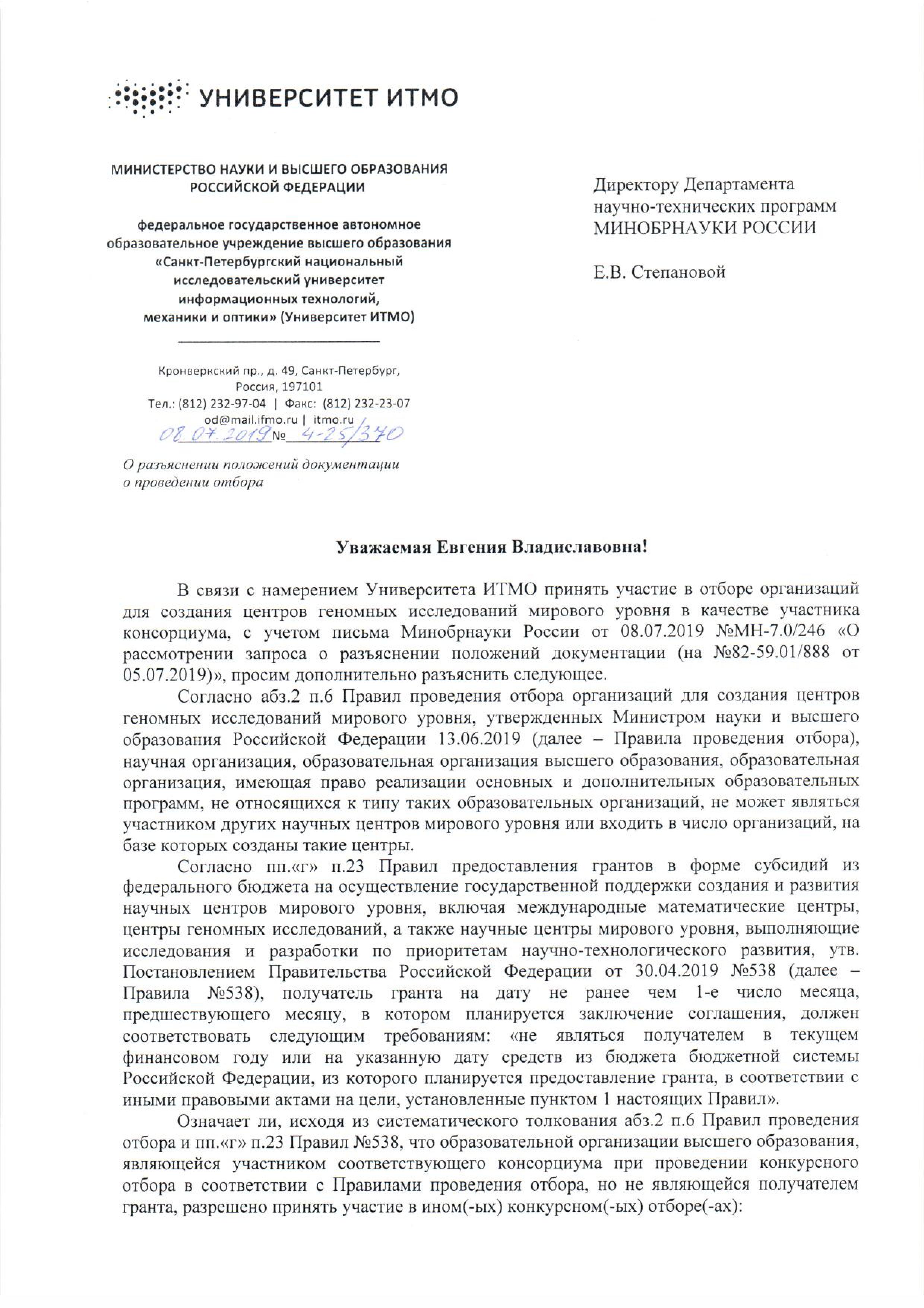 Текст разъяснения: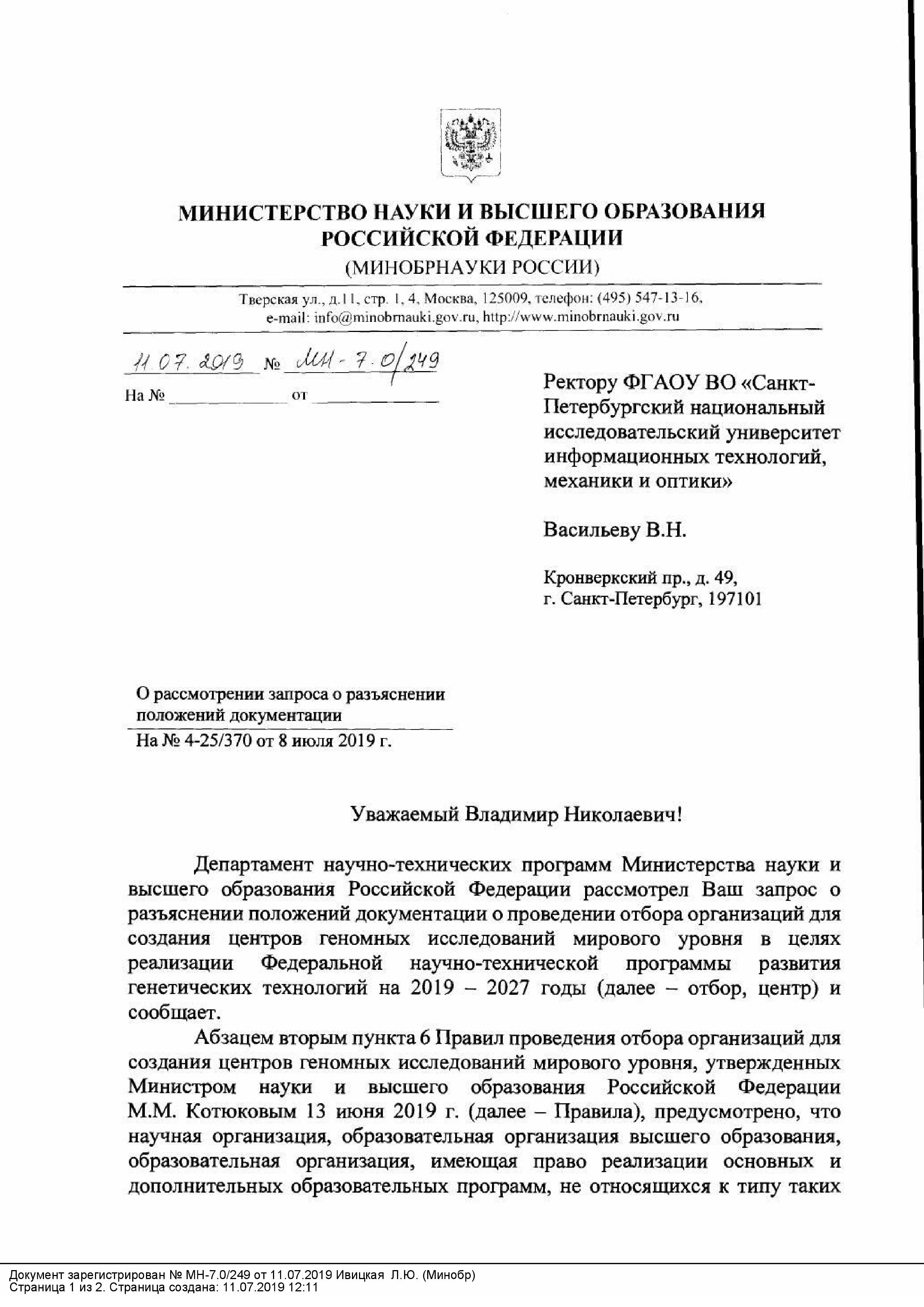 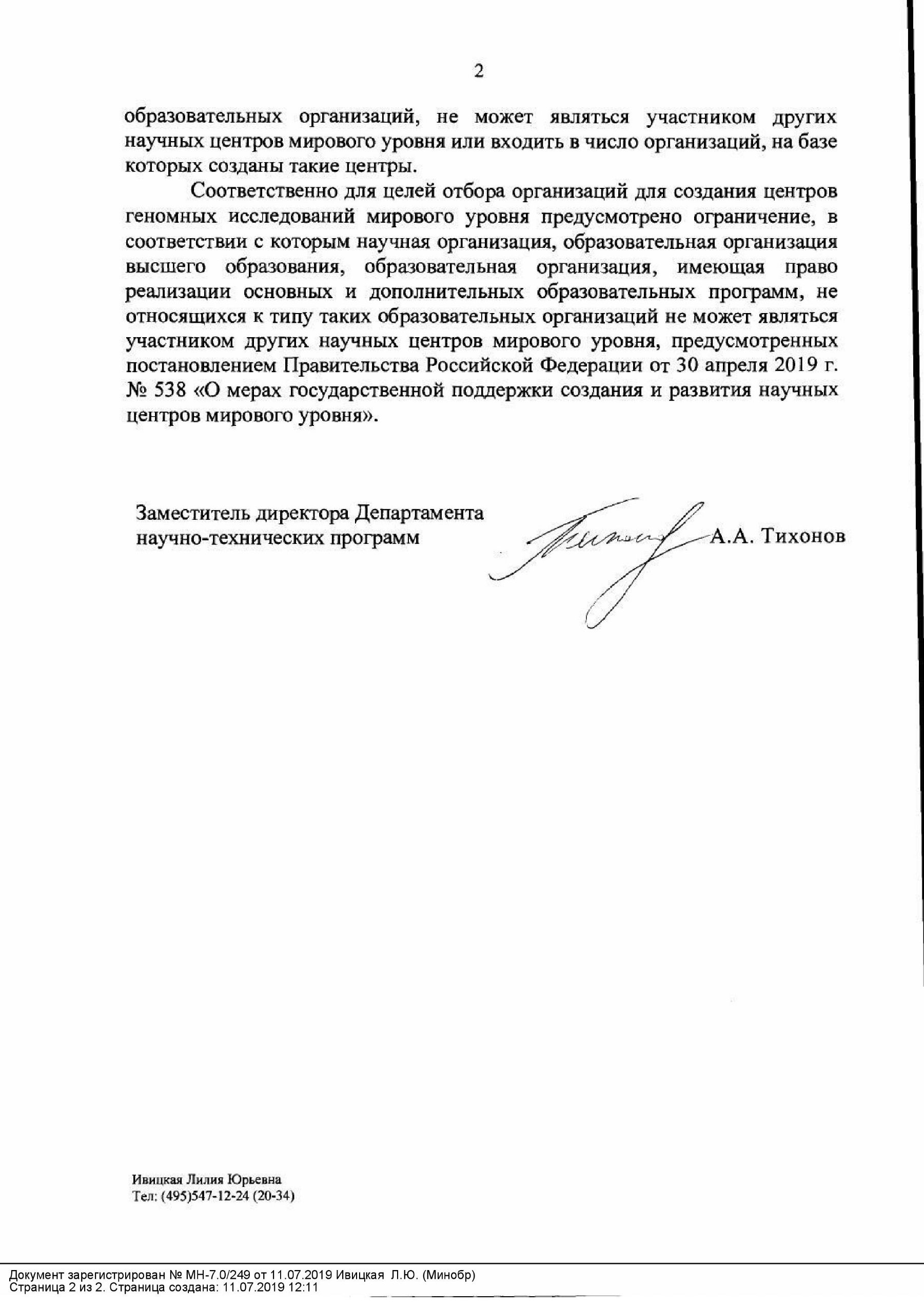 